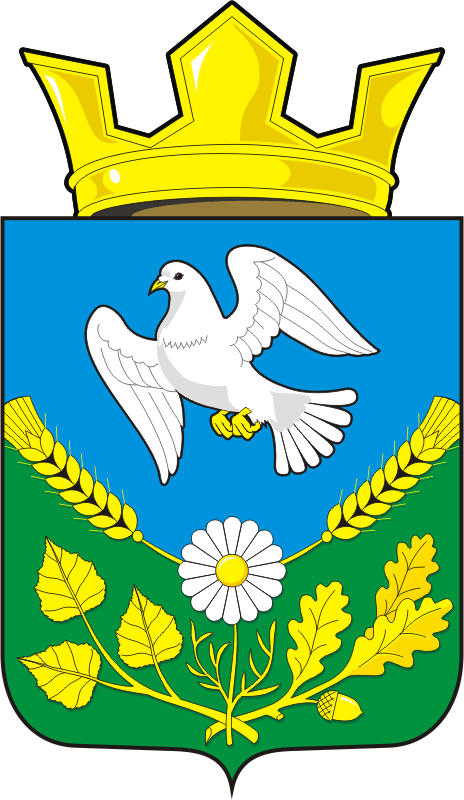 СОВЕТ ДЕПУТАТОВ МУНИЦИПАЛЬНОГО ОБРАЗОВАНИЯ НАДЕЖДИНСКИЙ СЕЛЬСОВЕТ САРАКТАШСКОГО РАЙОНА ОРЕНБУРГСКОЙ ОБЛАСТИЧЕТВЕРТОГО СОЗЫВАРЕШЕНИЕ внеочередного десятого заседания Совета депутатовмуниципального образования Надеждинский сельсоветчетвертого созываот   23 марта 2021 г.                                                                                № 27             В соответствии со статьей 7 Закона Оренбургской области «О статусе депутата представительного органа муниципального образования в Оренбургской области» и статьей 14 Регламента Совета депутатов муниципального образования Надеждинский сельсовет Саракташского района Оренбургской области, на основании письменного уведомления,           Совет депутатов сельсоветаРЕШИЛ:        1. Зарегистрировать в Совете депутатов муниципального образования Надеждинский сельсовет Саракташского район Оренбургской области четвертого созыва фракцию депутатов Всероссийской политической партии «ЕДИНАЯ РОССИЯ» в составе согласно приложению к настоящему решению.        2. Разместить сведения о создании фракции депутатов, их составе на официальном сайте администрации Надеждинского сельсовета, Информационном центре сельсовета.        3. Настоящее решение вступает в силу со дня его подписания и подлежит размещению на официальном сайте администрации сельсовета.        4. Контроль  за исполнением настоящего решения возложить на постоянную комиссию Совета депутатов района по мандатным вопросам (Хакимову С.Я.).Председатель Совета                                                                                     депутатов сельсовета                                                                            О.А.Тимко                                          Составфракции депутатов Всероссийской политической партии «ЕДИНАЯ РОССИЯ» в Совете депутатов муниципального образования Надеждинский сельсовет Саракташского района Оренбургской области четвертого созыва О регистрации фракции депутатов Всероссийской политической партии «ЕДИНАЯ РОССИЯ» в Совете депутатов муниципального образования Надеждинский сельсовет Саракташского района Оренбургской области четвертого созываРазослано:  администрации сельсовета, постоянной комиссии, членам фракции, прокуратуре района, официальный сайт администрации сельсовета, Информационный центр администрации сельсовета                                                      Приложение к решению Совета депутатовНадеждинского сельсоветаот 23.03.2021 № 27 1.Андрейчева Надежда Ивановна 2.Перегудов Михаил Николаевич3.Сметанин Сергей Геннадьевич4.Трушина Ольга Алексеевна5.Хакимова Светлана Яковлевна6.Шонин Алексей Николаевич